How to Add a Paper to Lab WikiStep 1: Go to lab wiki http://wiki.cs.purdue.edu/cgvlab/ Internal page, login with your credentials.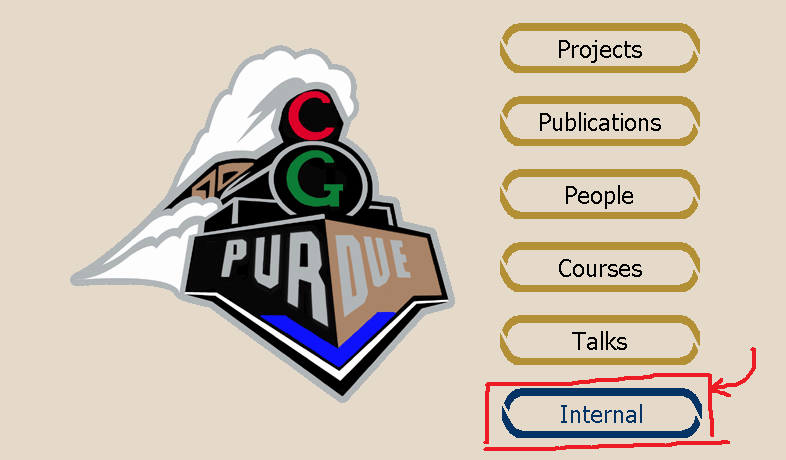 Step 2: At the bottom of the page, go to Publication Editor.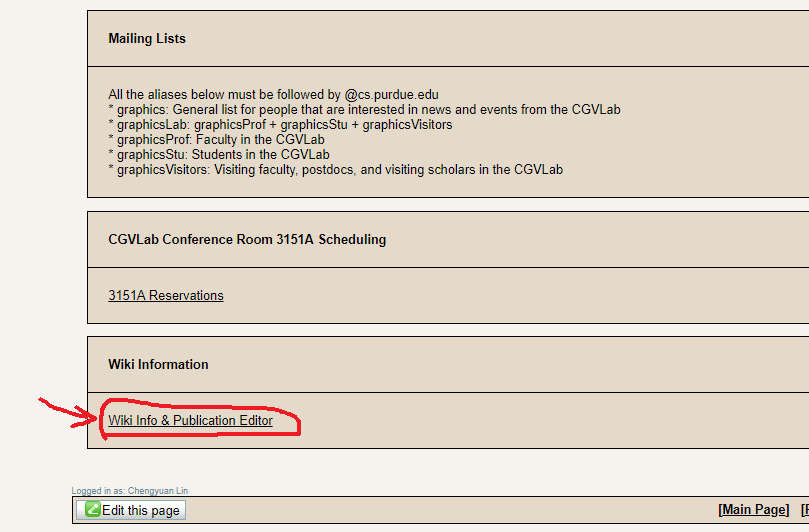 Step 3: (Optional) Add authors to the system.Step 3a: Click Edit People.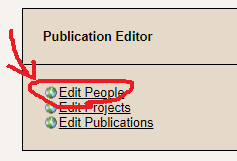 Step 3a: Go ahead and Add New Person. You can also Edit/Delete an author at this page.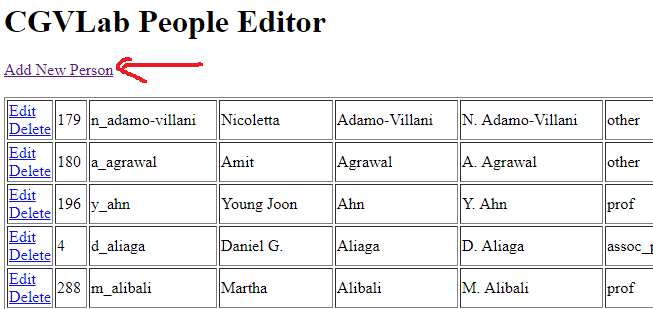 Step 3b: Leave Internal ID blank, fill out other fields, and Submit.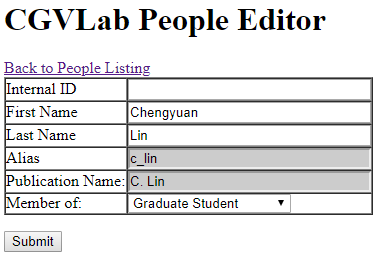 Step 4: Now it’s time to actually do some work, to add a paper.Step 4a: Go Edit Publications.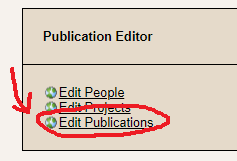 Step 4b: Add New Publication.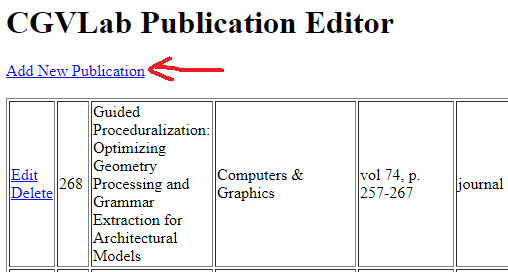 Step 4c: Leave Internal ID blank and fill in other fields (if applicable). It’s recommended to have Year filled, as well as a link to the actual paper PDF URL.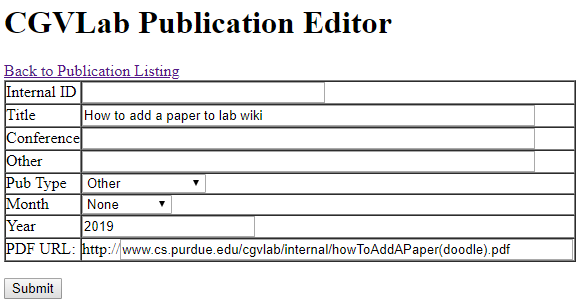 Step 4d: Edit the paper you just added.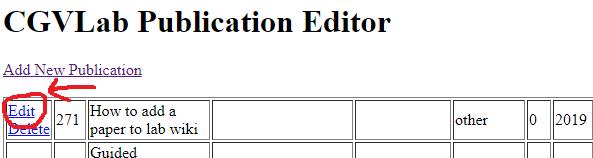 Step 4e:① (Optional) Add Additional Files such as videos and supplemental material② Add authors, or Current Members③ (Optional) Add Part of Projects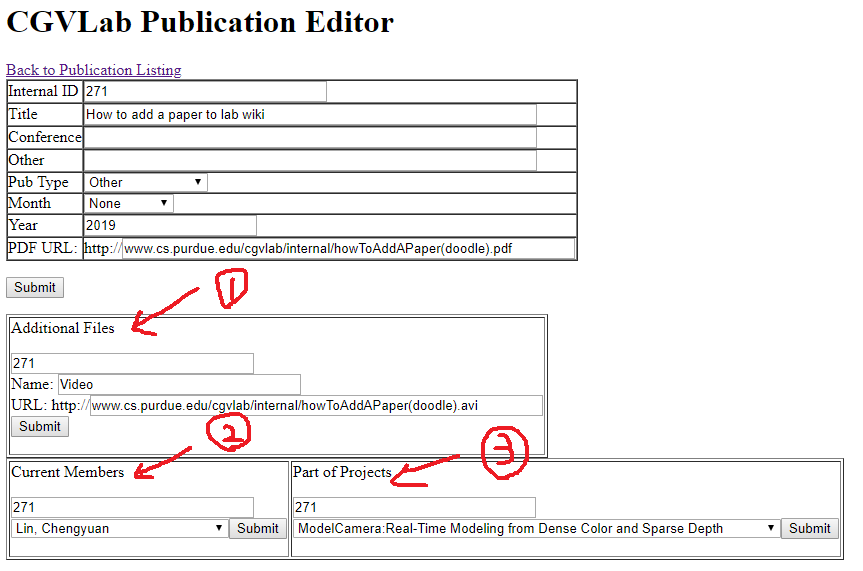 Questions? Contact song630@purdue.edu.